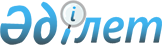 О внесении изменения в решение маслихата района Шал акына Северо - Казахстанской области от 3 февраля 2014 года № 25/6 "Об утверждении Правил проведения раздельных сходов местного сообщества и количественного состава представителей жителей сел для участия в сходе местного сообщества Кривощековского сельского округа района Шал акына Северо-Казахстанской области"
					
			Утративший силу
			
			
		
					Решение маслихата района Шал акына Северо-Казахстанской области от 15 января 2021 года № 1/11. Зарегистрировано Департаментом юстиции Северо-Казахстанской области 19 января 2021 года № 7092. Утратило силу решением маслихата района Шал акына Северо-Казахстанской области от 17 марта 2022 года № 19/9
      Сноска. Утратило силу решением маслихата района Шал акына Северо-Казахстанской области от 17.03.2022 № 19/9 (вводится в действие по истечении десяти календарных дней после дня его первого официального опубликования).
      В соответствии с пунктом 6 статьи 39-3 Закона Республики Казахстан от 23 января 2001 года "О местном государственном управлении и самоуправлении в Республике Казахстан", статьей 26 Закона Республики Казахстан от 6 апреля 2016 года "О правовых актах", маслихат района Шал акына Северо-Казахстанской области РЕШИЛ:
      1. Внести в решение маслихата района Шал акына Северо-Казахстанской области "Об утверждении Правил проведения раздельных сходов местного сообщества и количественного состава представителей жителей сел для участия в сходе местного сообщества Кривощековского сельского округа района Шал акына Северо-Казахстанской области" от 3 февраля 2014 года № 25/6 (опубликовано 21 марта 2014 года в районных газетах "Бірінші сөз", "Первое слово", зарегистрировано в Реестре государственной регистрации нормативных правовых актов под № 2604) следующее изменение: приложение к указанному решению изложить в новой редакции согласно приложению к настоящему решению.
      2. Настоящее решение вводится в действие по истечении десяти календарных дней после дня его первого официального опубликования. Количественный состав представителей жителей сел для участия в сходе местного сообщества Кривощековского сельского округа района Шал акына Северо-Казахстанской области
					© 2012. РГП на ПХВ «Институт законодательства и правовой информации Республики Казахстан» Министерства юстиции Республики Казахстан
				
      Председатель сессии маслихата районаШал акына Северо-Казахстанской области

С. Окунев

      Секретарь маслихата района Шал акынаСеверо-Казахстанской области

О. Амрин
Приложение к решениюмаслихата района Шал акынаСеверо-Казахстанской областиот 15 января 2021 года№ 1/11Приложениек решению маслихатарайона Шал акынаСеверо-Казахстанской областиот 3 февраля 2014 года № 25/6
Наименование населенного пункта
Количество представителей жителей сел для участия в сходе местного сообщества Кривощековского сельского округа района Шал акына Северо-Казахстанской области (человек)
Для жителей села Кривощеково Кривощековского сельского округа района Шал акына Северо-Казахстанской области
62
Для жителей села Алкагаш Кривощековского сельского округа района Шал акына Северо-Казахстанской области
14
Для жителей села Социал Кривощековского сельского округа района Шал акына Северо-Казахстанской области
13
Для жителей села Ровное Кривощековского сельского округа района Шал акына Северо-Казахстанской области
10